ARTICLE I: Name and Purpose	Section 1: Name of Organization The name of the organization will be "Jump Rope Club at The Ohio State University."Section 2: Statement of Purpose The purpose of the Jump Rope Club at The Ohio State University is to increase awareness of and involvement in the sport of jump rope, promote physical fitness and healthy lifestyles, engage in volunteering and mentoring in the community, provide opportunities for performance, competition and teaching, and to provide a fun, inclusive, and athletic environment for students at The Ohio State University.Section 3: Non-discrimination Policy This organization shall not discriminate on the basis of age, ancestry, color, disability, gender identity or expression, genetic information, HIV/AIDS status, military status, national origin, race, religion, sex, sexual orientation, protected veteran status, or any other bases under the law, in its activities, programs, admission, and employment. As a student organization at The Ohio State University, Jump Rope Club at The Ohio State University expects its members to conduct themselves in a manner that maintains an environment free from sexual misconduct. All members are responsible for adhering to University Policy 1.15.Section 4: Anti-Hazing Policy Our student organization agrees not to participate in hazing. Hazing, defined by the Ohio Revised Code, means "doing any act or coercing another, including the victim, to do any act of initiation into any student or other organization that causes or creates a substantial risk of causing mental or physical harm to any person. No person shall recklessly participate in the hazing of another."ARTICLE II: Membership 	Membership and/or affiliation is divided into several categories as Qualifications and		shown below. These include General Membership, ExecutiveCategories			Committee, Advisors or Coaching Positions, Alumni Advisory Group, and Extended Involvement.ARTICLE IIa: General 		Active general membership is restricted to all current students (both Membership			male and female) including those enrolled in The Ohio State University undergraduate, graduate, and professional programs, as well as alumni who were members of the club for 2 or more semesters as undergraduates.Membership will be available to anyone meeting the above criteria for no cost. In the event that the club is in need of funding, dues may be activated for members of the Jump Rope Club at The Ohio State University. In this situation, the annual membership fee should not exceed $25. This fee will go toward purchasing team supplies necessary for the function of the club. The fee will be due in September. For those who join after September, the charge will be $25 through the end of the year and will reduce to $15 in January. Individual ropes, personal clothing, or other jump rope materials are at the expense of the individual members.Should cause for membership removal be raised, a member can be removed by either a majority vote of all club officers, or a majority vote of voting members, providing at least two thirds of the usual number of attending voting members present at the vote, with a week’s notice of the voteARTICLE IIb: Executive 	See Article IV.Committee MembersARTICLE IIc: Founder		The Founder Emeritus position was created as a check to ensure theEmeritus			long-term standing and continuing success of the Jump Rope Club at The Ohio State University. The Founder Emeritus position is continually maintained by the founder, Tori Boggs. The Founder Emeritus works with the President and Executive Committee with the ability to assist the Executive Committee positions as necessary to positively affect the inner workings of the Club. The Executive Committee may seek advice and input from the Founder Emeritus. The Founder Emeritus can also give input and advice as she deems necessary or may assist in the promotion of the Club across various platforms.ARTICLE IId: Advisors or 	Alumni and staff at The Ohio State University (both male and female) Coaching Positions		including those employed by The Ohio State University may be involved with the organization in the form of Advisors, Coaches, Mentors, or Honorary Members. This type of membership does not allow for voting rights, however these members may give advice to the General Membership and Executive Committee. These positions act as positive connections between the Jump Rope Club at The Ohio State University and The Ohio State University, as well as with the faculty, staff, alumni, and general public. We encourage involvement and participation of both faculty and administrative staff members at The Ohio State University.ARTICLE IIe: Alumni 		Alumni who were a part of the Ohio State Jump Rope General Advisory Group		Membership as active members for two or more semesters may be a part of the Alumni Advisory Committee. Members of this committee may take part in any Jump Rope Club at The Ohio State University activity, however they do not have voting rights and cannot be members of the Executive Committee. They hold the position of maintaining membership between students, The Ohio State University alumni, and the general public. As past experienced members, they may give advice or input to the Jump Rope Club at The Ohio State University and the Executive Committee.ARTICLE IIf: Extended 	Should the situation arise in which an adult jump rope teacher, mentor,Involvement			or coach, unaffiliated with The Ohio State University, is willing and able to assist with the Club due to the knowledge and experience he or she may have in the sport of jump rope and be able to offer to the Club as a jump rope team, then he or she may be involved in the Jump Rope Club at The Ohio State University from a coaching and mentoring standpoint, or the level in which the Executive Committee decides, which can include an Honorary Membership.ARTICLE III: Organization 	Organization leaders represent the Executive Committee and general Leadership			membership and are elected by the ranks of the Jump Rope Club at The Ohio State University's voting membership.Executive Committee	Breakdown 		ARTICLE IV: Executive 	This committee represents the General Membership and conducts theCommittee 			business of the organization between general practices, meetings, and events and reports its actions to the membership at the general team practices and through email. This committee is composed of organizational leaders of the Jump Rope Club at The Ohio State University and sometimes ex officio members of the Jump Rope Club at The Ohio State University as determined by the current Jump Rope Club at The Ohio State University organizational leaders. Committee members have the ability to create subcommittees of executive committee members and/or general members to assist in their responsibilities.ARTICLE V: Selecting and 	Officers are elected by majority vote at an annual election held during aRemoving Officers 		meeting in March. Current members who will be Ohio State students in undergraduate, graduate, or professional programs during the following year are able to run for officer positions.Only Jump Rope Club at The Ohio State University current members who have paid the membership fee, if required, and have been a member of the organization for at least two semesters can participate in the vote to elect or remove an officer. For elections, nominations will be taken in March and the nominees will prepare a one- paragraph statement to campaign for the position for which they are nominated. Before the election, the president and vice president will compile the nominee statements onto a ballot. It is required that 50% of the members must participate in voting to qualify as an official election. In the situation that no election is required, the current Executive Committee can "agree" with the members who ran for positions and those positions may be accepted. The months of April  and May, as well as the Summer Semester following an election is a transition period to properlyprepare the newly elected officers for their positions starting in the Autumn Semester following their election.Elected officers should be expected to conduct themselves in a way that reflects well on the Jump Rope Club at The Ohio State University. In the event that an officer does not meet those expectations, and/or is found in violation of this constitution or conduct policy of The Ohio State University and its student organizations, the following disciplinary system can be activated.If a general or executive committee member finds an executive committee member in violation, that member will notify the President. If the violator is the President, that member will notify the Vice President. The executive committee member who is notified of this violation will henceforth be referred to as "the notified". The notified will have a face-to-face discussion of the transgression with the violator, and will do his/her part to gather all facts possible in relation to the violation. If the notified feels that an executive discussion of possible discipline for this violation is warranted, the notified will make it clear to the violator that this is the case, and will bring the issue for discussion at an executive committee meeting, which will take place as soon as possible after the violation is discovered. The Founder Emeritus shall be made aware of this, and she shall be invited to participate in this discussion.At this discussion, the notified will tell all known details of the violation and the violator's actions to the entire committee. The violator will then give his/her account of the events. If a discussion such as this occurs prior to the face-to-face meeting between the notified and the violator, this will be treated as a slanderous act and any vote for discipline shall remain invalid until such face-to-face meeting occurs. After the discussion, there shall be a vote on discipline for the officer. If the officer is not on probation, that officer can be placed on probation by a 2/3 vote by the disciplinary committee. The disciplinary committee shall consist of each executive committee member, excluding the violator, and the Founder Emeritus, if she is in attendance. All members of the disciplinary committee will have equal vote. If the officer is on probation, that officer can be removed from office by a 2/3 vote by the disciplinary committee.  If the officer is not on probation, but the act is deemed severe enough to warrant immediate removal, that officer can be removed by a unanimous vote by the disciplinary committee. An officer's probation status ends after 1 full calendar year. An officer's probation status will be notified to the general membership during elections.Additionally, it is understood that there are times when an elected officer cannot fulfill his or her duties due to personal reasons and will need to resign from his or her position midterm. In that case, there will be an emergency election called, which will have the same rules as a standard election, which will be conducted as quickly as possible. Only positions vacated by resigning officers will be available. All officer positions can only be fulfilled by students physically present at Ohio State during both the Fall and Spring semesters.ARTICLE VI: Advisor(s) or 	Advisor(s) offer advice and appropriate direction as needed and sought Advisory Board		by the Jump Rope Club at The Ohio State University. Advisor(s) are welcome to all activities, events, and practices and may take part in the organization or other positions as directed by the Jump Rope Club at The Ohio State University's President and Executive Committee. Advisors are not Coaches and their internal club influence can be monitored and maintained by the Executive Committee.  In the event that an Advisor may need to be replaced or removed, this is at the discretion of the Executive Committee. The President and Secretary will meet with the Advisor for a face-to-face meeting, to discuss issues with the Advisor, and notes will be taken of this meeting. If the President and Secretary feel that removal and replacement is necessary, they will discuss this at an executive committee meeting, which the Founder Emeritus must be invited to attend. After all facts pertaining to the situation have been discussed, the advisor can be removed by a 2/3 vote of the executive committee and the Founder Emeritus, if present. This process must remain internal to the club, and general members are to be made aware of this process, and be allowed to have their opinions heard by the board.ARTICLE VII: Meetings of 	Scheduled practices, meetings, and events will be determined based on the Organization		available time, space, funds, and resources, based on how the Jump Rope Club at The Ohio State University will best benefit.ARTICLE VIII: Constitution 	This document can be revised through the proposal of an amendment.Dissolution and 		The proposed amendment must be presented, in writing, during aAmendments			meeting or team practice. The General Members of the Jump Rope Club at The Ohio State University must be given one month to discuss and consider the proposal. If needed, members are encouraged to seek advice or guidance from the faculty and administrative members. During the team practice or meeting following the proposal, the proposal will be read again and time will be set aside for discussion regarding the implications of the amendment.During the team practice or meeting, which follows the initial proposal of the amendment by one month, the Jump Rope Club at The Ohio State University members will vote. A 2/3 majority vote by the General Membership is needed to accept the proposed amendment to the constitution.In the event that a situation arises that cannot be addressed by the Executive Committee or the boundaries as covered and outlined in this constitution, the members are to refer to the Founder Emeritus to discuss and determine what measures or actions should be taken. The Founder Emeritus may also propose amendments to the constitution, and shall be permitted to have an equal vote on all amendments. In the event of unforeseen circumstances that may require the dissolution of this constitution, a vote will occur among the executive committee members and the Founder Emeritus, who will have an equal vote to executive committee members, and the constitution will be dissolved and rewritten upon a 2/3 majority vote in favor.Officer Pledge			I, as an elected officer of the Jump Rope Club at The Ohio State University, hereby promise to fulfill my duties as they are listed in the Jump Rope Club at The Ohio State University constitution, to conduct myself in a professional and responsible manner when fulfilling my Jump Rope Club at The Ohio State University duties, and to uphold the guidelines and stated purpose of the Jump Rope Club at The Ohio State University as they are outlined in this constitution.2023-24 LeadershipPositionsSignatures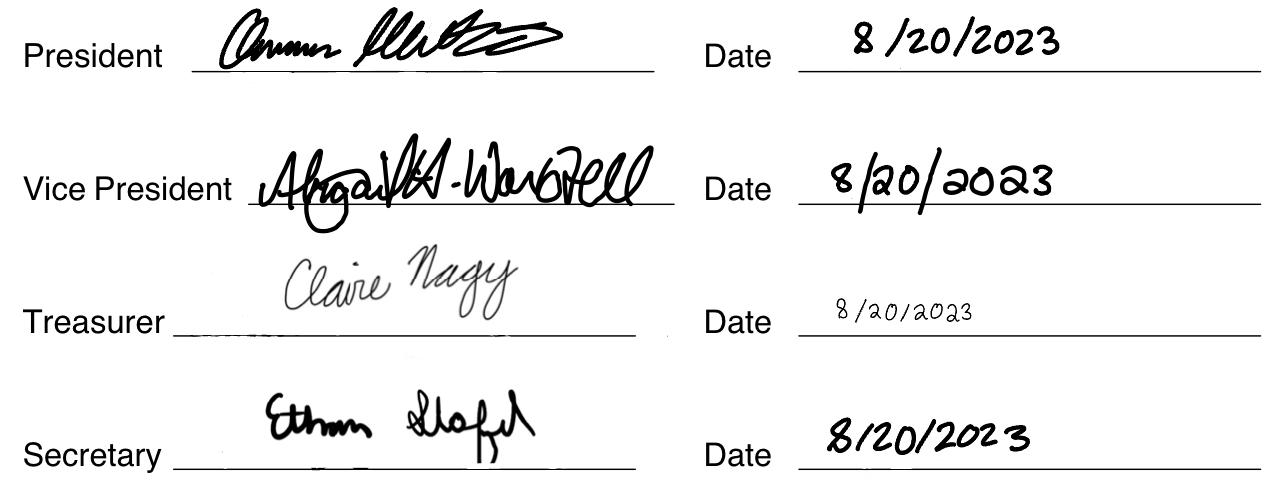 Officer PositionsPosition DescriptionsPresidentPlans and runs meetings and practices; creates, seeks, communicates with/for events and opportunities; original point of contact; top point of group organization. Communicate with general membership. Has authority to delegate responsibilities to other executive committee members. Keeps the executive committee involved with communication relevant to their positions. Works with VP on event/performance planning. Vice PresidentWorks closely with the President, helps to run practices, helps to plan events and performances, and disseminate information. Plans fundraising, along with the Treasurer. Plans team bonding and retention events. Takes over the President's responsibilities in the event he/she is not president.SecretaryRecord everything, compile meeting notes, compile written records of functions of the club, direct communication to the general membership, and make members aware of updates.TreasurerResponsible for moneys/budget, manages funds, has name on bank account, with President and Advisor, keeps records of money spent and taken in. In charge of applications for funding and meeting funding deadlines. Fills out year-end audits and necessary paperwork that comes with events and team purposes. Works with the Vice President with fundraising. Handles membership fees in the event that they are implemented.Director of Public RelationsIn charge of strategy for membership recruitment. Plans events for team bonding and retention along with the Vice President. Advertises and markets, manages social media accounts. Responds to the media, pitches to the media.Director of CompetitionsPrepares team for competitions, understanding tournament rules, Competitionsassists with member registration, plans preparation workouts for competition, maintains equipment for team events.PositionOfficerPresidentQuinnan HetrickVice PresidentAbigail WorstellTreasurerClaire NagySecretaryEthan StofelAdvisorJason StofelFounder EmeritusTori Boggs